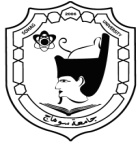 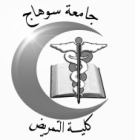     جامعة سوهاج                                                                                                                                                                                                        كلية التمريض                                                                                                                                          ـــــــــــــــــــــــــــــــــــــــــــــــــــــــــــــــــــــــــــــــــــــــــــــــــــــــــــــــــــــــــــــــــــــــــــــــــــــــــــــــــــــــــــــــــــــــــــــــــــــــــــــــــــــــــــــــــــــــــــــــــــــــــــــــــــــــــــــــــــــــــــــــــــــــــــــــــــــــــــــــــــــ قائمة بأسماء طلاب الفرقة الثالثة للعام الجامعي 2019/2020م    جامعة سوهاج                                                                                                                                                                                                        كلية التمريض                                                                                                                                          ـــــــــــــــــــــــــــــــــــــــــــــــــــــــــــــــــــــــــــــــــــــــــــــــــــــــــــــــــــــــــــــــــــــــــــــــــــــــــــــــــــــــــــــــــــــــــــــــــــــــــــــــــــــــــــــــــــــــــــــــــــــــــــــــــــــــــــــــــــــــــــــــــــــــــــــــــــــــــــــــــــــ قائمة بأسماء طلاب الفرقة الثالثة للعام الجامعي 2019/2020م    جامعة سوهاج                                                                                                                                                                                                        كلية التمريض                                                                                                                                          ـــــــــــــــــــــــــــــــــــــــــــــــــــــــــــــــــــــــــــــــــــــــــــــــــــــــــــــــــــــــــــــــــــــــــــــــــــــــــــــــــــــــــــــــــــــــــــــــــــــــــــــــــــــــــــــــــــــــــــــــــــــــــــــــــــــــــــــــــــــــــــــــــــــــــــــــــــــــــــــــــــــ قائمة بأسماء طلاب الفرقة الثالثة للعام الجامعي 2019/2020م    جامعة سوهاج                                                                                                                                                                                                        كلية التمريض                                                                                                                                          ـــــــــــــــــــــــــــــــــــــــــــــــــــــــــــــــــــــــــــــــــــــــــــــــــــــــــــــــــــــــــــــــــــــــــــــــــــــــــــــــــــــــــــــــــــــــــــــــــــــــــــــــــــــــــــــــــــــــــــــــــــــــــــــــــــــــــــــــــــــــــــــــــــــــــــــــــــــــــــــــــــــ قائمة بأسماء طلاب الفرقة الثالثة للعام الجامعي 2019/2020م    جامعة سوهاج                                                                                                                                                                                                        كلية التمريض                                                                                                                                          ـــــــــــــــــــــــــــــــــــــــــــــــــــــــــــــــــــــــــــــــــــــــــــــــــــــــــــــــــــــــــــــــــــــــــــــــــــــــــــــــــــــــــــــــــــــــــــــــــــــــــــــــــــــــــــــــــــــــــــــــــــــــــــــــــــــــــــــــــــــــــــــــــــــــــــــــــــــــــــــــــــــ قائمة بأسماء طلاب الفرقة الثالثة للعام الجامعي 2019/2020م    جامعة سوهاج                                                                                                                                                                                                        كلية التمريض                                                                                                                                          ـــــــــــــــــــــــــــــــــــــــــــــــــــــــــــــــــــــــــــــــــــــــــــــــــــــــــــــــــــــــــــــــــــــــــــــــــــــــــــــــــــــــــــــــــــــــــــــــــــــــــــــــــــــــــــــــــــــــــــــــــــــــــــــــــــــــــــــــــــــــــــــــــــــــــــــــــــــــــــــــــــــ قائمة بأسماء طلاب الفرقة الثالثة للعام الجامعي 2019/2020م    جامعة سوهاج                                                                                                                                                                                                        كلية التمريض                                                                                                                                          ـــــــــــــــــــــــــــــــــــــــــــــــــــــــــــــــــــــــــــــــــــــــــــــــــــــــــــــــــــــــــــــــــــــــــــــــــــــــــــــــــــــــــــــــــــــــــــــــــــــــــــــــــــــــــــــــــــــــــــــــــــــــــــــــــــــــــــــــــــــــــــــــــــــــــــــــــــــــــــــــــــــ قائمة بأسماء طلاب الفرقة الثالثة للعام الجامعي 2019/2020ممرقم الجلوسإســــــم الطــــالــــــبأعمال السنة / عملي........شفوي........تحريري........13001أبانوب منير حبيب سعيد 23002ابتسام محمد طه عبد العال 33003إبراهيم أبو الوفا عجب موسي 43004احمد ابوالحجاج عباس عجيل53005احمد زين العابدين عباس محمد 63006احمد زين العابدين محمد سعيد 73007احمد سعد على محمد 83008احمد سيد أحمد سيد 93009احمد عادل محمد محمد 103010احمد عبد الكريم احمد عبد الله113011احمد عطيه أحمد محمد 123012احمد علي سيد خلف الله133013احمد فكرى أحمد محمد 143014احمد ماهر أبو الفضل أحمد 153015احمد محمد أحمد إسماعيل 163016احمد محمد محمد عبد الحميد 173017احمد محمدين السيد حسين 183018احمد محي الدين متولي إسماعيل193019احمد هشام رضا أحمد 203020ادهم عبد البصير سيد مصطفى 213021أرزاق كاظم علي تمام22 3022إسراء السيد احمد السيد233023إسراء السيد محمد عبد الجواد243024إسراء بخيت محمد بخيت 253025إسراء جمال أحمد محمد 263026إسراء خلف الله السيد أحمد273027إسراء عبد الخالق فرغلي قاسم 283028إسراء على حسن سعيد 293029إسراء عوض موسي عبد الرحيم 303030إسلام علاء محمد سيد313031أسماء إسماعيل على محمد 323032أسماء حسن محمد حسن 333033أسماء حنفي محمود سيد343034أسماء سيد بخيت عثمان 353035أسماء صابر عبد اللاه عبد العال363036أسماء عابدين أحمد علي 373037أسماء عرابي سيد عرابي 383038أسماء علي حسين علي393039أسماء على محمد أحمد403040أسماء محمد بخيت محمد مرقم الجلوسإســــــم الطــــالــــــبأعمال السنة / عملي........شفوي........تحريري........413041أسماء ناصر محمد بحر423042ألاء ورداني عطية حمودى 433043البدرى محمد البدرى عبد الرحيم 443044الزهراء مصطفى هاشم راشد453045الشيماء احمد عبد الرحيم احمد463046الهام البدرى سليمان حسن473047الهام محمد حسين سعد483048امانى أحمد عمر عمران 493049أماني جابر ابوحمادي احمد503050امانى منصور حسين محمد513051امانى نبيل محمد إسماعيل523052أمجد أمير عدلي جندي 533053اميمة محمد أحمد أحمد 543054اندراوس نبيه الياس553055انسيمون سمير فهيم رزق 563056انطون نادي عوض الله عبد الله 573057إيمان حسن محمد عبدالحميد583058إيمان حمدي جابر عبد الحافظ593059إيمان رمضان محمد احمد603060إيمان سيد فؤاد محمد 613061إيمان علي نايل علي623062إيمان فراج محمد حسن633063إيمان يسي فرج يسي 643064إيمان يوسف عبد العزيز احمد653065أيمن عبد الغفار احمد محمد663066ايه أحمد حسن محمد673067ايه السيد محمد عيد683068ايه سمير محمد محمود693069ايه صالح على أبو دهب 703070ايه صبري رجب عبد الرحيم713071ايه عبد الحميد يوسف بخيت 723072ايه عبد الفتاح محمد حمزة733073ايه عزت محمد أبو الطاهر743074ايه فتحي عبد الغنى أبو العلا 753075ايه فواز محمد السيد 763076ايه محمد أحمد هريدى 773077ايه محمد صديق محمد783078ايه محمود السيد على 793079ايه محمود محمد ثابت803080ايه محمود محمد علي813081ايه مصطفى فهمي احمد823082ايه ناصر سالم محمد مرقم الجلوسإســــــم الطــــالــــــبأعمال السنة / عملي........شفوي........تحريري........833083ايه ناصر عبد الرحمن محمود843084بخيتة محمد أسعد 853085بيشوى عاطف مساك عبيد863086بيشوي عاطي فؤاد إبراهيم873087توما نبيل مقار بولس 883088ثريا الديب عبد اللطيف أحمد 893089حسام محمد على حماد 903090حسام مصطفي محمد أحمد 913091حسن على عبد العال على رسلان 923092حسناء احمد السيد علي933093حسناء جمال ادم محمد943094حميدة عوض أبو طايع سعد 953095حنان البدري بخيت محمود963096حنان محمد ذكى رمضان973097خالد عبد الرزاق هاشم محمد983098خالد محمد على موسي 993099خديجة عنتر حافظ عبد اللطيف1003100خلود محمد عبد اللطيف على 1013101دعاء ممدوح عبد الظاهر فاهم1023102دنيا تامر عبد الله خنيزى 1033103دينا خالد محمد إسماعيل 1043104دينا صلاح محمد محمد 1053105دينا محمد السيد عثمان 1063106دينا وائل أحمد عبد العال 1073107رانيا أحمد إبراهيم خليل 1083108رانيا كامل محمد أحمد 1093109رانيا كمال عبد اللطيف 1103110رحاب صفوت عبد الرحيم 1113111رحمة محمود شعبان رجب 1123112رشدي كرم عازر صالح1133113رغد سعيد محمد أحمد1143114رقية خيري عبدالعاطي محمد1153115روفيده عبد الحكيم عبد الفتاح 1163116ريا حسان محمود احمد1173117ريهام حسن فرغل السيد1183118ريهام صفوت محمد محمود 1193119زهره إسماعيل عبد اللطيف محمد1203120زهره اشرف خلف السيد1213121زينا محمد عبد الله عبد الجليل 1223122زينب عبد الصادق عبد الحميد 1233123زينب محمد محمود قناوى 1243124سارة يس احمد حسن1253125سامح عبد المعز محمد مرقم الجلوسإســــــم الطــــالــــــبأعمال السنة / عملي........شفوي........تحريري........1263126سامح عياد روفائيل إبراهيم1273127سحر خيرى ثابت عبد المهيمن1283128سحر محمود محمد أحمد 1293129سلمى صلاح كمال السيد 1303130سلوى عاشور خلاف مهدى 1313131سماح الامير علي رزق1323132سماح سعد محمد احمد1333133سماح محمد زكى سلامه1343134سمر عبد الجيد محمد احمد1353135سمر عوض احمد على1363136سهام سعد محمود بيومى1373137سونيا عبد الرزاق حسين محمد 1383138شاهندا درغام سيد جاب الله 1393139شروق ياسر أحمد توفيق 1403140شريف يسري رشدي محمد1413141شهاب محمد أحمد محمود1423142شيرين أيمن حامد محمد 1433143شيرين ناصر أيوب محمد1443144شيماء السيد فؤاد محمد1453145شيماء رشوان عبد العال رشوان1463146شيماء سيد عمر محمد سليم1473147شيماء عادل عبدالعزيز يوسف1483148صلاح عارف خيري الظاهري 1493149ضياء متولي على عمر 1503150عبد الرحمن صلاح عبد الله محمد 1513151عبد الله خليفة عبد الخالق حسين 1523152عبد الله رمضان كامل جاد 1533153عبد الله علاء الدين السيد 1543154عبد الله على زهران حامد 1553155عبد الله محمد قناوي مطاوع 1563156عزة علي بخيت محمد1573157علا أحمد محمد إسماعيل 1583158علي جمال محمد علي 1593159على حسانين عبد الجابر على1603160على عمر محمد محمد1613161على محمد على داود1623162علياء ماهر ابو المجد حسن1633163علياء محمد عبد العال عبد المجيد1643164عمرو عبد اللاه محمود إسماعيل 1653165غادة ثروت عبد القادر1663166غادة عبد الحفيظ السيد حسان1673167غادة محمود عبد اللهمرقم الجلوسإســــــم الطــــالــــــبأعمال السنة / عملي........شفوي........تحريري........1683168غادة مهران سالمان عبد الرحيم1693169غادة ناصر عبد اللاه احمد1703170فاطمة جابر فتحي جاد1713171فاطمة عبد الخير خليفة فاضل1723172فتحي عبد الرحيم فتحي أحمد1733173فيروز خلف السيد حسن1743174كريم فتحي محمود محمد1753175كمال أشرف السيد محمد1763176كوكب محمد ابو عرب عبد العال1773177كيرلس ظريف بسطا خليل1783178كيرلس نبيل زاخر منصور1793179لؤى خلف السيد حسن 1803180لمياء عبد الحميد على عبد الحميد 1813181ماركو ميشيل زخارى جرجس1823182مارينا جميل راتب حكيم 1833183مارينا لاطف وهبه قرياقوص1843184مارينا ناجي بقطر مرقص1853185محب نصر الله جاد الكريم 1863186محمد السيد عبد الراضى 1873187محمد أنور رشاد محمد1883188محمد جمال أحمد عبد الحميد1893189محمد حسن علي عبد العال1903190محمد حلمى بخيت مسعود 1913191محمد خالد محمد أحمد 1923192محمد دياب أبو ضيف محمد 1933193محمد صابر السيد محمود1943194محمد طلعت محمد حسانين1953195محمد عباس محمد عباس 1963196محمد عبد الرحيم أحمد على1973197محمد فيض محمود محمد1983198محمد كمال مهدي أحمد 1993199محمد محروس عبد الجواد بخيت2003200محمد هندي يونس هندي2013201محمود إبراهيم محمد حسن2023202محمود احمد عطا الكريم احمد2033203محمود السيد الجندي بشير2043204محمود حسن محمود حسن2053205محمود عبد الحميد محمد2063206محمود محمد السيد احمد2073207محمود محمد محمود احمد2083208محمود ممدوح احمد عبد اللطيف2093209مروة أحمد السيد عبد الهاديمرقم الجلوسإســــــم الطــــالــــــبأعمال السنة / عملي........شفوي........تحريري........2103210مروة خالد عبد العظيم عبد العال2113211مروة عاطف السيد عبد النعيم2123212مريم رايد كنزي بنيامين2133213مصطفى محسن محمود أحمد 2143214مصطفى محمود عثمان محمد2153215منار عبد العال عطية صالح2163216منار محمد معوض عبد الهادى2173217منة الله خالد أحمد يوسف2183218منى صلاح محمد عمران 2193219مها خالد أحمد على 2203220ميادة السيد محمود محمد2213221ميخائيل سامي ميخائيل شنودة2223222مينا زكريا بهنان عطية2233223مينا عادل كامل فخرى2243224مينا ممدوح لبيب بسطا2253225مينا منير زكي بقطر2263226ناديه كمال محمد حلبي2273227نبيلة كامل معوض عبد النور2283228ندا منصور محمد حسانين2293229نداء محمود عبد الحميد محمود2303230ندى مروان سعد حسين 2313231نرمين عبد النبي حسانين 2323232نرمين مصطفى على سليمان 2333233نسمة محمود أحمد السيد2343234نشوى محمد عبد الفتاح محمد 2353235نضال عبد الناصر محمد حفني 2363236نها جمال محمد جاب الله 2373237نهاد عبد العزيز محمود على2383238نهى مصطفى يوسف عبد الرحمن2393239نورا أبو مدين محمد عمران2403240نورا رمضان عبد العليم عبد الله2413241نورا فتحي عباس طه2423242نورا محمود محمد سالم 2433243نوره جمال احمد سالمان2443244نورهان زكريا خلف محمد2453245نورهان كمال أبو زكريا عوض2463246نورهان محمد السيد بكر2473247هاجر أحمد السيد ريان 2483248هاجر عبد الرحيم السيد اليمنى2493249هاجر نصر مجاهد عبد الرحمن 2503250هالة محمد عبد الحكم احمد2513251هبه محمد عثمان أحمد مرقم الجلوسإســــــم الطــــالــــــبأعمال السنة / عملي........شفوي........تحريري........2523252هناء احمد مصطفى محمد على2533253هند عبد اللاه عبد الجابرعبد المغيث2543254هند عصام أحمد أحمد عبد المجيد2553255هيام حسن عبد المجيد حسن2563256وفاء أيوب حسن محمد2573257وفاء عبد الباسط محمد سليمان2583258ولاء أحمد السيد محمد2593259ولاء أحمد محمود محمد2603260ياسمين الرشيدي ضاحى مرسى2613261يحيى محمد أنور السيد2623262يوسف محمود السيد حسين2633263يوسف نور يونس الراوي 2643264أسماء محمد عبد الحي  ( باقية للاعادة )2653265ياسمين جعفر فضل        ( باقية للاعادة )